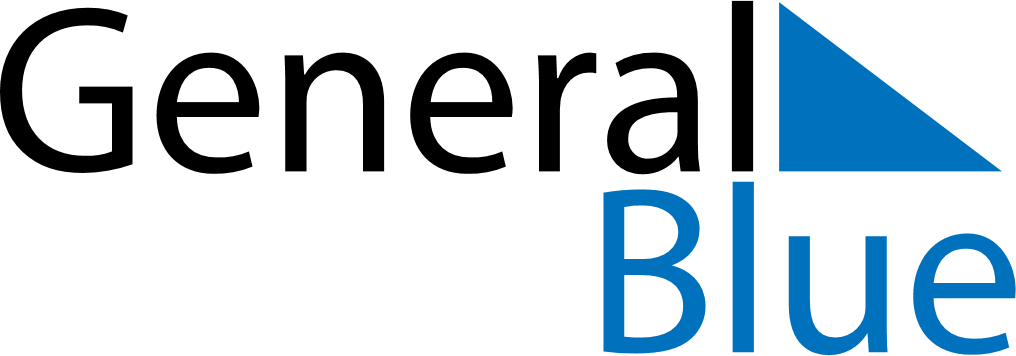 December 2024December 2024December 2024December 2024December 2024December 2024Hradek nad Nisou, Liberecky kraj, CzechiaHradek nad Nisou, Liberecky kraj, CzechiaHradek nad Nisou, Liberecky kraj, CzechiaHradek nad Nisou, Liberecky kraj, CzechiaHradek nad Nisou, Liberecky kraj, CzechiaHradek nad Nisou, Liberecky kraj, CzechiaSunday Monday Tuesday Wednesday Thursday Friday Saturday 1 2 3 4 5 6 7 Sunrise: 7:41 AM Sunset: 3:58 PM Daylight: 8 hours and 16 minutes. Sunrise: 7:42 AM Sunset: 3:57 PM Daylight: 8 hours and 15 minutes. Sunrise: 7:43 AM Sunset: 3:57 PM Daylight: 8 hours and 13 minutes. Sunrise: 7:45 AM Sunset: 3:56 PM Daylight: 8 hours and 11 minutes. Sunrise: 7:46 AM Sunset: 3:56 PM Daylight: 8 hours and 9 minutes. Sunrise: 7:47 AM Sunset: 3:55 PM Daylight: 8 hours and 8 minutes. Sunrise: 7:48 AM Sunset: 3:55 PM Daylight: 8 hours and 6 minutes. 8 9 10 11 12 13 14 Sunrise: 7:49 AM Sunset: 3:55 PM Daylight: 8 hours and 5 minutes. Sunrise: 7:50 AM Sunset: 3:54 PM Daylight: 8 hours and 3 minutes. Sunrise: 7:52 AM Sunset: 3:54 PM Daylight: 8 hours and 2 minutes. Sunrise: 7:53 AM Sunset: 3:54 PM Daylight: 8 hours and 1 minute. Sunrise: 7:54 AM Sunset: 3:54 PM Daylight: 8 hours and 0 minutes. Sunrise: 7:54 AM Sunset: 3:54 PM Daylight: 7 hours and 59 minutes. Sunrise: 7:55 AM Sunset: 3:54 PM Daylight: 7 hours and 58 minutes. 15 16 17 18 19 20 21 Sunrise: 7:56 AM Sunset: 3:54 PM Daylight: 7 hours and 58 minutes. Sunrise: 7:57 AM Sunset: 3:55 PM Daylight: 7 hours and 57 minutes. Sunrise: 7:58 AM Sunset: 3:55 PM Daylight: 7 hours and 57 minutes. Sunrise: 7:58 AM Sunset: 3:55 PM Daylight: 7 hours and 56 minutes. Sunrise: 7:59 AM Sunset: 3:55 PM Daylight: 7 hours and 56 minutes. Sunrise: 8:00 AM Sunset: 3:56 PM Daylight: 7 hours and 56 minutes. Sunrise: 8:00 AM Sunset: 3:56 PM Daylight: 7 hours and 56 minutes. 22 23 24 25 26 27 28 Sunrise: 8:01 AM Sunset: 3:57 PM Daylight: 7 hours and 56 minutes. Sunrise: 8:01 AM Sunset: 3:57 PM Daylight: 7 hours and 56 minutes. Sunrise: 8:01 AM Sunset: 3:58 PM Daylight: 7 hours and 56 minutes. Sunrise: 8:02 AM Sunset: 3:59 PM Daylight: 7 hours and 56 minutes. Sunrise: 8:02 AM Sunset: 3:59 PM Daylight: 7 hours and 57 minutes. Sunrise: 8:02 AM Sunset: 4:00 PM Daylight: 7 hours and 57 minutes. Sunrise: 8:02 AM Sunset: 4:01 PM Daylight: 7 hours and 58 minutes. 29 30 31 Sunrise: 8:03 AM Sunset: 4:02 PM Daylight: 7 hours and 59 minutes. Sunrise: 8:03 AM Sunset: 4:03 PM Daylight: 7 hours and 59 minutes. Sunrise: 8:03 AM Sunset: 4:04 PM Daylight: 8 hours and 0 minutes. 